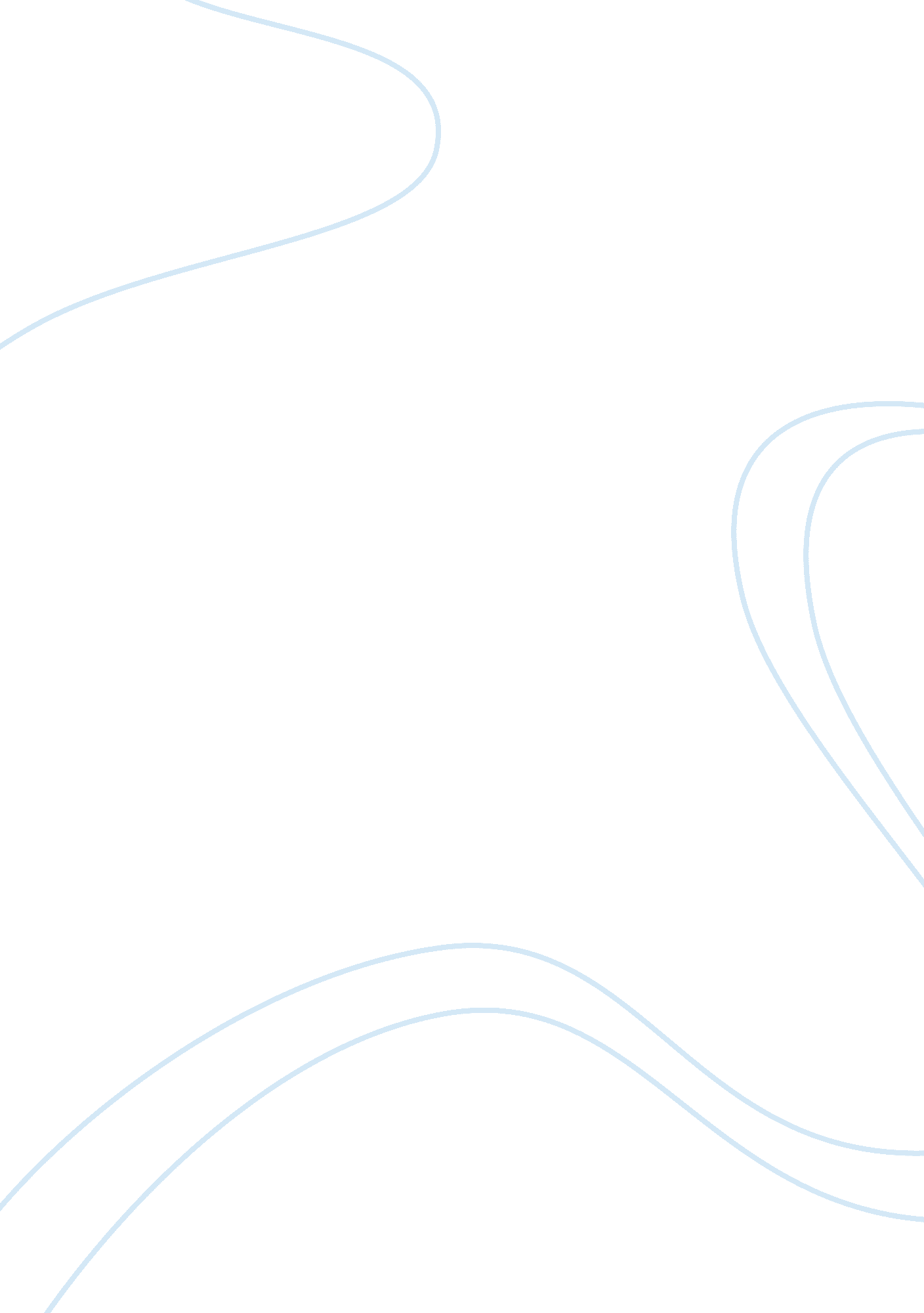 Free essay about software engineering (year 4)Education, Learning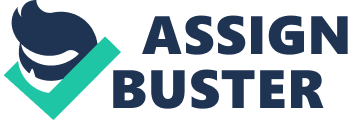 \n[toc title="Table of Contents"]\n \n \t Software Engineering Management & Practice 4. 1 \n \t Different Challenges and Difficulties I Have Encountered \n \t Personal reflection on the module role \n \n[/toc]\n \n Software Engineering Management & Practice 4. 1 Assignment six 
Reflective Essay 
Mike Russell 
What Have I Learned for Myself Through the Module 
The Software Engineering Management & Practice module gave me knowledge which I can divide into two categories – theoretical information and practical experience. 
Theoretical information related to designing and developing of cost-efficient programs for the customers which effectually meet the stated deadline. It included the types of software lifecycle modules, Code of Ethics and how to success in creating a focus matrix. I have learned that the ethical aspect is very important to engineering as well as other professions, so everyone should know it. Moreover, I have learned it is very important to identify the most corresponding software lifecycle model. Finally, I have learned the customers’ requirements are significant to the work too. 
Yet, the practical side was more essential, because I was able to decide on the correct software lifecycle model, simultaneously getting an opportunity to go through all the models in detail, and learn how concisely work and communicate as a team. In addition I had a possibility to improve my presentational skills. Different Challenges and Difficulties I Have Encountered Difficulties, and especially challenges, are common to all sorts of work. And the module was not an exception. 
Sometimes throughout the module, I had been mixing various definitions and components related to networking systems, because there were a lot of those. It got me, that it was the first time that following the subject and terminology connected to it was somewhat difficult to me. Even though I have fundamental background knowledge, I was not able to distinct different models at first to decide which is more suitable. Maybe, it was due to the fact that software lifecycle models have few differences between them; or it might have been just a matter of time for me to critically address my choices. All in all, it was quite difficult to create the customer focus matrix from first try. 
I also would like to add that working in the team was a hard at the beginning, but I overcame it with the help of other members of the working group. I would also like to mention that letting everyone choose the piece of work they feel comfortable about when carrying out group assignments proved to be of great help during the module. Personal reflection on the module role This modeled ended up to be a great addition to the course I am going through and my overall knowledge. It improved my knowledge of software programming, also bringing many new things to the table. Consequently, this knowledge will help me to deal with different aspects of software programming in the future. As for me, the module also resembled an approximate map for pursuing a career in programming: it precisely showed what steps the software engineer must follow to succeed, how to overcome mistakes, and be attentive, providing insights along the path. 